Barbering Occupations 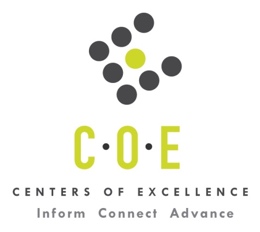 Labor Market Information ReportSkyline CollegePrepared by the San Francisco Bay Center of Excellence for Labor Market ResearchMay 2020RecommendationBased on all available data, there appears to be an undersupply of Barbering workers in the Bay Region compared to the demand for this cluster of occupations, but in the Mid-Peninsula sub-region (San Francisco and San Mateo Counties) there appears to be an oversupply. There is a projected annual undersupply of about 1,114 students in the Bay region and an oversupply of about 66 students in the Mid-Peninsula Sub-Region.This report also provides student outcomes data on employment and earnings for programs on TOP 3007.00 - Cosmetology and Barbering in the state and region. It is recommended that these data be reviewed to better understand how outcomes for students taking courses on this TOP code compare to potentially similar programs at colleges in the state and region, as well as to outcomes across all CTE programs at Skyline College and in the region. IntroductionThis report profiles Barbering Occupations in the 12 county Bay region and in the Mid-Peninsula sub-region for a proposed new program at Skyline College. Occupational DemandTable 1. Employment Outlook for Barbering Occupations in Bay RegionSource: EMSI 2019.4Bay Region includes Alameda, Contra Costa, Marin, Monterey, Napa, San Benito, San Francisco, San Mateo, Santa Clara, Santa Cruz, Solano and Sonoma CountiesTable 2. Employment Outlook for Barbering Occupations in Mid-Peninsula Sub-RegionSource: EMSI 2019.4Mid-Peninsula Sub-Region includes San Francisco and San Mateo CountiesJob Postings in Bay Region and Mid-Peninsula Sub-RegionTable 3. Number of Job Postings by Occupation for latest 12 months (April 2019 - March 2020)Source: Burning GlassTable 4a. Top Job Titles for Barbering Occupations for latest 12 months (April 2019 - March 2020) Bay RegionTable 4b. Top Job Titles for Barbering Occupations for latest 12 months (April 2019 - March 2020)                          Mid-Peninsula Sub-RegionSource: Burning GlassIndustry ConcentrationTable 5. Industries hiring Barbering Workers in Bay RegionSource: EMSI 2019.4Table 6. Top Employers Posting Barbering Occupations in Bay Region and Mid-Peninsula Sub-Region (April 2019 - March 2020)Source: Burning GlassEducational SupplyThere are six (6) community colleges in the Bay Region issuing 300 awards on average annually (last 3 years) on TOP 3007.00 - Cosmetology and Barbering. There are two colleges in the Mid-Peninsula Sub-Region issuing 109 awards on average annually (last 3 years) on this TOP code. There are 19 Other Educational Institutions in the Bay Region issuing 1,442 awards on average annually (last 3 years) on TOP 3007.00 - Cosmetology and Barbering. There are four other educational institutions in the Mid-Peninsula Sub-Region issuing 472 awards on average annually (last 3 years) on this TOP code. Table 7a. Community College Awards on TOP 3007.00 - Cosmetology and Barbering in Bay RegionSource: Data Mart Note: The annual average for awards is 2015-16 to 2017-18.Table 7b. Other Educational Institutions Awards on TOP 3007.00 - Cosmetology and Barbering in Bay RegionSource: Data Mart Note: The annual average for awards is 2014-15 to 2016-17.Gap AnalysisBased on the data included in this report, there is a labor market gap in the Bay region with 2,856 annual openings for the Barbering occupational cluster and 1,742 annual (3-year average) awards for an annual undersupply of 1,114 students. In the Mid-Peninsula Sub-Region, there is an oversupply with 515 annual openings and 581 annual (3-year average) awards for an annual oversupply of 66 students.Student OutcomesTable 8. Four Employment Outcomes Metrics for Students Who Took Courses on TOP 3007.00 - Cosmetology and Barbering Source: Launchboard Pipeline (version available on 4/17/20)Skills, Certifications and EducationTable 9. Top Skills for Barbering Occupations in Bay Region (April 2019 - March 2020)Source: Burning GlassTable 10. Certifications for Barbering Occupations in Bay Region (April 2019 - March 2020)Note: 60% of records have been excluded because they do not include a certification. As a result, the chart below may not be representative of the full sample.Source: Burning GlassTable 11. Education Requirements for Barbering Occupations in Bay Region Note: 95% of records have been excluded because they do not include a degree level. As a result, the chart below may not be representative of the full sample.Source: Burning GlassMethodologyOccupations for this report were identified by use of skills listed in O*Net descriptions and job descriptions in Burning Glass. Labor demand data is sourced from Economic Modeling Specialists International (EMSI) occupation data and Burning Glass job postings data. Educational supply and student outcomes data is retrieved from multiple sources, including CTE Launchboard and CCCCO Data Mart.SourcesO*Net OnlineLabor Insight/Jobs (Burning Glass) Economic Modeling Specialists International (EMSI)  CTE LaunchBoard www.calpassplus.org/Launchboard/ Statewide CTE Outcomes SurveyEmployment Development Department Unemployment Insurance DatasetLiving Insight Center for Community Economic DevelopmentChancellor’s Office MIS systemContactsFor more information, please contact:Doreen O’Donovan, Research Analyst, for Bay Area Community College Consortium (BACCC) and Centers of Excellence (CoE), doreen@baccc.net or (831) 479-6481John Carrese, Director, San Francisco Bay Center of Excellence for Labor Market Research, jcarrese@ccsf.edu or (415) 267-6544Barbers (SOC 39-5011): Provide barbering services, such as cutting, trimming, shampooing, and styling hair, trimming beards, or giving shaves.Entry-Level Educational Requirement: Postsecondary nondegree awardTraining Requirement: NonePercentage of Community College Award Holders or Some Postsecondary Coursework: 36%Hairdressers, Hairstylists, and Cosmetologists (SOC 39-5012): Provide beauty services, such as shampooing, cutting, coloring, and styling hair, and massaging and treating scalp.  May apply makeup, dress wigs, perform hair removal, and provide nail and skin care services.  Excludes "Makeup Artists, Theatrical and Performance (39-5091), "Manicurists and Pedicurists" (39-5092), and "Skincare Specialists" (39-5094).Entry-Level Educational Requirement: Postsecondary nondegree awardTraining Requirement: NonePercentage of Community College Award Holders or Some Postsecondary Coursework: 42%Occupation 2019 Jobs2024 Jobs5-Yr Change5-Yr % Change5-Yr Open-ingsAverage Annual Open-ings25% Hourly WageMedian Hourly WageBarbers 1,619  1,797 17811% 1,122  224 $9.79$12.72Hairdressers, Hairstylists, and Cosmetologists 17,944  19,436 1,4928% 13,159  2,632 $11.23$14.07TOTAL 19,563  21,233 1,6709% 14,281  2,856 $11.11$13.96Occupation 2019 Jobs2024 Jobs5-Yr Change5-Yr % Change5-Yr Open-ingsAverage Annual Open-ings25% Hourly WageMedian Hourly WageBarbers 269  299 2911% 186  37 $7.93$12.19Hairdressers, Hairstylists, and Cosmetologists 3,343  3,569 2277% 2,388  478 $12.09$15.35TOTAL 3,612  3,868 2567% 2,574  515 $11.78$15.11OccupationBay RegionMid-Peninsula  Hairdressers, Hairstylists, and Cosmetologists1,905496  Barbers10235  TOTAL2,007531Common TitleBayCommon TitleBayHair Stylist1,090Stylist, Retail Industry Information And Technology Industry9Cosmetologist183Salon Stylist9Stylist128Optical Stylist9Barber77Beauty Stylist9Wax Specialist70Licensed Barber8Beauty Specialist50Haircutter8Stylist, Information And Technology Industry33Salon7Hair Dresser31Colorist7Beautician31Wardrobe Stylist, Information And Technology Industry6Stylist, Retail Industry25Personal Stylist6Specialist15Executive Stylist, Information And Technology Industry6Receptionist13Beauty Stylist, Information And Technology Industry6Hair Assistant, Service Industry 10Technician5Fun, Trendy, Salons, And Dress Code10Hair Station For Rent5Common TitleMid-PeninsulaCommon TitleMid-PeninsulaHair Stylist213Receptionist4Stylist44Optical Stylist4Cosmetologist41Hair Color4Beauty Specialist33Fun, Trendy, Salons, And Dress Code4Barber28Executive Stylist, Information And Technology Industry4Stylist, Retail Industry13Colorist4Wax Specialist12Wardrobe Stylist3Hair Dresser12Technician3Beautician9Stylist, Retail Industry Information And Technology Industry3Beauty Stylist6Licensed Barber3Salon Stylist5Hair Station For Rent3Hair Specialist5Hair Colorist3Stylist, Information And Technology Industry4Hair Assistant, Service Industry3Specialist4Digital Stylist3Industry – 6 Digit NAICS (No. American Industry Classification) CodesJobs in Industry (2019)Jobs in Industry (2024)% Change (2019-24)% Occupation Group in Industry (2019)Beauty Salons (812112)12,87113,3874%66%Nail Salons (812113)2,4133,06827%12%Other Personal Care Services (812199)1,6461,95619%8%Barber Shops (812111)1,1891,35814%6%Warehouse Clubs and Supercenters (452311)34440618%2%Department Stores (452210)274198-28%1%Cosmetics, Beauty Supplies, and Perfume Stores (446120)19122719%1%EmployerBayEmployerBayEmployerMid-PeninsulaGreat Clips434Bloomingdale's15Great Clips64Regis Corporation144Sharkeys Cuts For Kids14Lord & Taylor / Hudsons Bay Company20Sport Clips104Sportclips13Glamsquad20Ulta Beauty Inc.86Macy's12Ulta Beauty Inc.18Glamsquad74Jcp Salon11Beautiful17European Wax Center46Delta Galil11Regis Corporation16Beautiful38See Eyewear10Mobile Styles16Ps Lifestyle34Pharmaca Integrative Pharmacy10Ps Lifestyle12European Wax Centers26Hair Club For Men Limited Incorporated10European Wax Center12Mobile Styles25Bishops10Sport Clips9Urban Outfitters, Inc.23Dyson Incorporated9Jcp Salon8Lord & Taylor / Hudsons Bay Company20Patrick Richards Salon8Bloomingdale's7Worth Collection18Hair Club8Allsaints7Waste Management18Gap Inc.8Saks Fifth Avenue6Allsaints18Antonio Cremona Salon8Macy's6Pharmaca15Nordstrom7Gap Inc.6Icandy Eye Salon Corp15Madison Reed7Worth Collection5CollegeSub-RegionAssociatesCertificate 18+ UnitsTotalCollege of San Mateo Mid-Peninsula 3  45  48 Gavilan College Santa Cruz-Monterey 2  25  27 Laney College East Bay 6  37  43 San Jose City College Silicon Valley 9  100  109 Skyline College Mid-Peninsula 4  57  61 Solano College North Bay 2  10  12 Total Bay RegionTotal Bay Region 26  274  300 Total Mid-Peninsula Sub-RegionTotal Mid-Peninsula Sub-Region7102109CollegeSub-RegionAward 1 < 2 academic yrs.Award 1 < 2 academic yrs.Award 1 < 2 academic yrs.Award < 1 academic yr.TotalTotalTotalAcademy for Salon ProfessionalsSilicon Valley 32  32  32  30  62  62  62 Avalon School of Cosmetology-AlamedaEast Bay 53  53  53  33  86  86  86 Blake Austin CollegeNorth Bay 29  29  29  33  62  62  62 Cinta Aveda InstituteMid-Peninsula 107  107  107  87  194  194  194 Cosmo Factory Cosmetology AcademySanta Cruz-Monterey 13  13  13  7  20  20  20 Hilltop Beauty SchoolMid-Peninsula 51  51  51  16  67  67  67 Hinton Barber and Beauty CollegeNorth Bay 46  46  46  2  48  48  48 International College of CosmetologyEast Bay 39  39  39  109  148  148  148 LeMelange Academy of HairNorth Bay 31  31  31  26  57  57  57 Lytles Redwood Empire Beauty College IncNorth Bay 62  62  62  35  97  97  97 Milan Institute of Cosmetology-FairfieldNorth Bay 30  30  30  30  30  30 Moler Barber CollegeEast Bay 70  70  70  9  79  79  79 Paris Beauty CollegeEast Bay 10  10  10  16  26  26  26 Paul Mitchell the School-East BayEast Bay 123  123  123  123  123  123 San Francisco College of CosmetologyMid-Peninsula 13  13  13  65  78  78  78 San Francisco Institute of Esthetics & Cosmetology IncMid-Peninsula 72  72  72  61  133  133  133 The Salon Professional Academy-San JoseSilicon Valley 54  54  54  17  71  71  71 W Academy of Salon and SpaEast Bay 14  14  14  24  38  38  38 Waynes College of BeautySanta Cruz-Monterey 20  20  20  3  23  23  23 Total Bay RegionTotal Bay RegionTotal Bay Region 869  573  573  573  1,442 Total Mid-Peninsula Sub-RegionTotal Mid-Peninsula Sub-RegionTotal Mid-Peninsula Sub-Region 243  229  229  229  472 2015-16Bay 
(All CTE Programs)Skylne College (All CTE Programs)State (3007.00)Bay (3007.00)Mid-Peninsula (3007.00)Skylne College (3007.00)% Employed Four Quarters After Exit74%74%61%73%77%76%Median Quarterly Earnings Two Quarters After Exit$10,550$9,860$4,538$5,237$5,404$6,377Median % Change in Earnings46%37%40%36%10%6%% of Students Earning a Living Wage63%56%15%17%n/an/aSkillPostingsSkillPostingsSkillPostingsHair Styling1,194Skin Care70Fashion Industry Knowledge15Client Base Retention556Merchandising61Calculator14Scheduling476Cosmetics Industry Knowledge55Legal Compliance12Sales283Cleaning45Brand Awareness Generation11Product Sales272Visual Merchandising37Cash Register Operation11Customer Service185Appointment Setting34Customer Experience Improvement11Lifting Ability136Retail Sales31Instagram11Retail Industry Knowledge130Store Management29Salon Industry Knowledge11Point of Sale System128Basic Mathematics25Mascot10Sales Goals117Demonstration of Products25Direct Sales9Guest Services111Store Operations24Interior Design9Social Media105Cash Handling21Laundry9Promotional Materials102Manual Dexterity21Upselling Products and Services9Product Knowledge90Administrative Support17Cross Sell8Customer Contact87Customer Checkout15Floor Plans8CertificationPostingsCertificationPostingsCosmetology License532Business License4Certified Hair Stylist297Beautician's License2Licensed Barber246Manicurist Certification1Driver's License12Makeup Artist1Cash Handling Certification12First Aid CPR AED1Interior Design Certification5Cosmetology Certification1Education (minimum advertised)Latest 12 Mos. PostingsPercent 12 Mos. PostingsHigh school or vocational training107100%Associate Degree00%Bachelor’s Degree or Higher00%